VERSIÓN ESTENOGRÁFICA DE LA TERCERA SESIÓN EXTRAORDINARIA 2021DEL CONSEJO GENERAL DEL INSTITUTO DE ACCESO A LA INFORMACIÓN PÚBLICA Y PROTECCIÓN DE DATOS PERSONALES DEL ESTADO DE OAXACA(Celebrada el lunes 08 de febrero de 2021, a las 14:05 horas)Sede: vía remota, por medios digitales. - - - - - - - - - - - - - - - - - - - - - - - - - - - - - - - - - - - - - Comisionada Presidenta Mtra. Antonieta Velásquez Chagoya:Les damos la bienvenida a nuestra Tercera Sesión Extraordinaria 2021 del Consejo General de este Órgano Garante, misma que se desarrolla vía remota en atención a la contingencia de salud COVID-19 que está atravesando nuestro país, así como el acuerdo de fecha 30 de junio del año 2020 y el comunicado relativo al cumplimiento de las actividades concernientes al Instituto como Órgano Garante y Sujeto Obligado. Solicito a nuestro Secretario General de Acuerdos efectuar el pase de lista Correspondiente. - - - - - - - - - - - Secretario General de Acuerdos Lic. Guadalupe Gustavo Díaz Altamirano:Muchas gracias y muy buenas tardes Comisionada Presidenta, Comisionado y a todos los que nos siguen en esta transmisión en vivo. Con su venia procedo al pase de lista de asistencia de los integrantes del Consejo General de este Órgano Garante, Comisionado Licenciado Fernando Rodolfo Gómez Cuevas, (presente); Comisionada Maestra María Antonieta Velásquez Chagoya, (presente). - - - - -  - - - - - -  - - - - - - - - - - - - - - - - - - - - - - - Muchas gracias. Comisionada Presidenta con su autorización, después de efectuado el pase de lista de asistencia, le informo a usted que se encuentran presentes los integrantes del Consejo General. En consecuencia, con fundamento en el artículo 86 de la Ley de Transparencia y Acceso a la Información Pública para el Estado de Oaxaca, 25 del Reglamento Interno de este órgano garante, se declara la existencia del quórum legal. - - - Comisionada Presidenta Mtra. Antonieta Velásquez Chagoya:Muchas gracias Secretario, a continuación procederemos al desahogo del punto número 2 (dos) del Orden del día, relativo a la declaración de instalación de la presente sesión, por lo que siendo las catorce horas con cinco minutos del día 08 de febrero del año dos mil veintiuno, se declara formalmente instalada la Tercera Sesión Extraordinaria 2021 de este Consejo General del Instituto de Acceso a la Información Pública y Protección de Datos Personales del Estado de Oaxaca, muchas gracias.- - - - - - - - - - - - - - - - - - - - - - - - - - - -Comisionada Presidenta Mtra. Antonieta Velásquez Chagoya:Procedemos ahora con el desahogo del punto número 3 (tres) del orden del día consistente en la aprobación del mismo, y para ello, Comisionado, le solicito podamos obviar la lectura del orden del día tomando en consideración que la conocemos de manera previa al haberla recibido en tiempo y forma a través de los medios digitales correspondientes, procederé a recabar el sentido de nuestro voto, respecto de la aprobación del contenido del mismo. - - - Comisionado Licenciado Fernando Rodolfo Gómez Cuevas: A favor de que se obvie la lectura del orden del día. - - - - - - - - - - - - - - - - -- - - - - - - - - - - - - - - - - - - - - - - - - - - - - -  Comisionada Presidenta Mtra. María Antonieta Velásquez Chagoya: Gracias Comisionado, mi voto es a favor de la dispensa de la lectura y del contenido del orden del día y en este sentido se aprueba por unanimidad de votos la dispensa de la lectura del orden del día y su contenido. - - - - - - - - - -  - - - - - - - - - - - - - - - - - - - - - - - - - - - - - - - - - - Comisionada Presidenta Mtra. Antonieta Velásquez Chagoya: A continuación, procederemos a desahogar el punto número 4 (cuatro) del orden del día, relativo a la aprobación del Acuerdo ACDO/CG/IAIP/008/2021 que emite el Consejo General del Instituto de Acceso a la Información Pública y Protección de Datos Personales. Solicito al Secretario General de Acuerdos se sirva dar cuenta de este asunto. - - - - - - - - - Secretario General de Acuerdos Lic. Guadalupe Gustavo Díaz Altamirano:Muchas gracias con su venia damos cuenta con el acuerdo identificado bajo el numeral ACDO/CG/IAIP/008/2021, por el que este Órgano Garante se une a la iniciativa de Transparencia Mexicana y de la Universidad Autónoma Benito Juárez de Oaxaca, para solicitar la 3 de3 a los y las candidatas para ocupar cargos de diputación local, diputación federal y presidencias municipales en nuestro Estado de Oaxaca, lo anterior por lo mandatado por el artículo 6 de la Constitución Política de los Estados Unidos Mexicanos; artículos 3 y 114 apartado C de la Constitución Política del Estado Libre y Soberano de Oaxaca; artículos 6 fracción I, artículos 8, 37 y 42 de la Ley General de Transparencia y Acceso a la Información Pública; y artículos 69, 81, 82 y 87 de la Ley de Transparencia y Acceso a la Información Pública para el Estado de Oaxaca. Este Acuerdo tiene como la finalidad que la ciudadanía conozca más a fondo a los y las candidatas para ocupar cargos de Diputación Local, Diputación Federal y Presidencias Municipales de Oaxaca, ya que la información relativa a las declaraciones patrimonial, de interés y fiscal, será de carácter público, por lo que los ciudadanos tendrán libre acceso a dicha información. Es cuanto Comisionada, Comisionado. - - - - - - - - - - - - - - - - - - - - - - - - - - - - - - - - - - - - - - - - - - - - - Comisionada Presidenta Mtra. María Antonieta Velásquez Chagoya: Muchas Gracias Secretario a continuación Procederé a recabar el sentido de nuestro voto, respecto del Acuerdo, del que se acaba de dar cuenta. - - - - - - - - - - - - - - - - - - - - - - - - - - - - - - - - - - -  Comisionado Licenciado Fernando Rodolfo Gómez Cuevas: Mi voto es a favor Presidenta. - - - - - - - - - - - - - - - - - - - - - - - - - - - - - - - - - - - - - - - - - - - - - - - - - - - - - - - - -  Comisionada Presidenta Mtra. María Antonieta Velásquez Chagoya: Gracias Comisionado, mi voto es a favor, en consecuencia, se aprueba la Acuerdo por unanimidad de votos y se instruye al Secretario General dar cumplimiento en los términos legales y administrativos correspondientes. - - - - - - - - - - - - - - - - - - - - - - - - - - - - - - - - - - - - - - - - -Comisionada Presidenta Mtra. María Antonieta Velásquez Chagoya: Finalmente, para atender el último punto del orden del día, relativo a la clausura de la sesión y en virtud de que han sido desahogados todos y cada uno de los puntos del orden del día de esta sesión; siendo las catorce horas con nueve minutos, del 08 de febrero del 2021 declaro clausurada la Tercera Sesión Extraordinaria 2021 del Instituto de Acceso a la Información Pública y Protección de Datos Personales del Estado de Oaxaca y válidos todos los acuerdos y resoluciones que en esta fueron aprobados. Se levanta la sesión; muchas gracias por su asistencia y muy buenas tardes. - - - - - - - -  - - - - - - - - - - - - - - - - - MTRR*calv.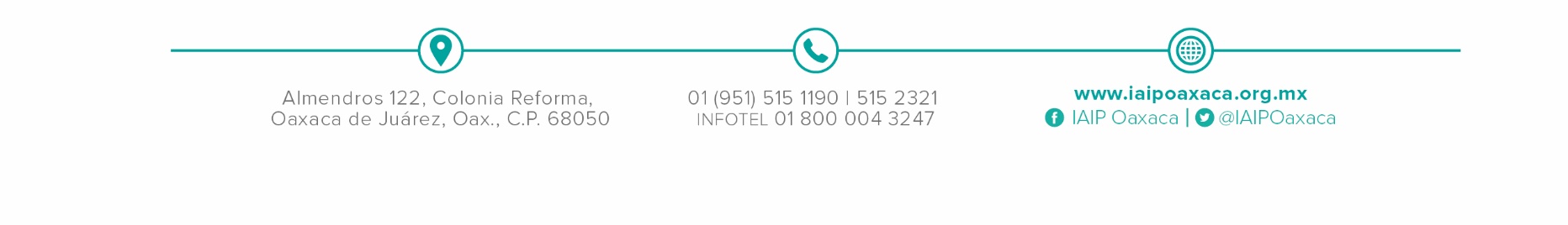 